	ESCUELA SUPERIOR POLITÉCNICA DEL LITORALFIEC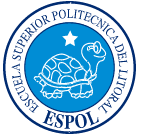 Laboratorio de MicrocontroladoresProyecto#1TEMPORIZACIÓN CON EL TMR0Nombre:Israel Ruiz Quinde.                             Paralelo: # 4Grupo: # 1Fecha de presentación:11/07/20112011 – I TÉRMINOPROYECTO PRIMER PARCIALTemporización con el TMR0ENUNCIADO DEL PROYECTO:Se trata de un programa que nos permite usar un microcontrolador para implementar retardos de tiempo usando la fórmula de temporización con el TMR0 para hacer parpadear un LED ROJO por un minuto con retardos de 15ms. Luego hacer parpadear un LED VERDE por 1 minuto con retardos de 30ms.En su primera etapa este proyecto será realizado en su parte lógica es decir se presenta en esta carpeta y en CD adjunto el listado del programa, el código en assembler y la simulación en Proteus.DIAGRAMA DE BLOQUES	RB1	RB2DIAGRAMA DE FLUJO FUNCIONAL DEL PRIGRAMA PRINCIPAL: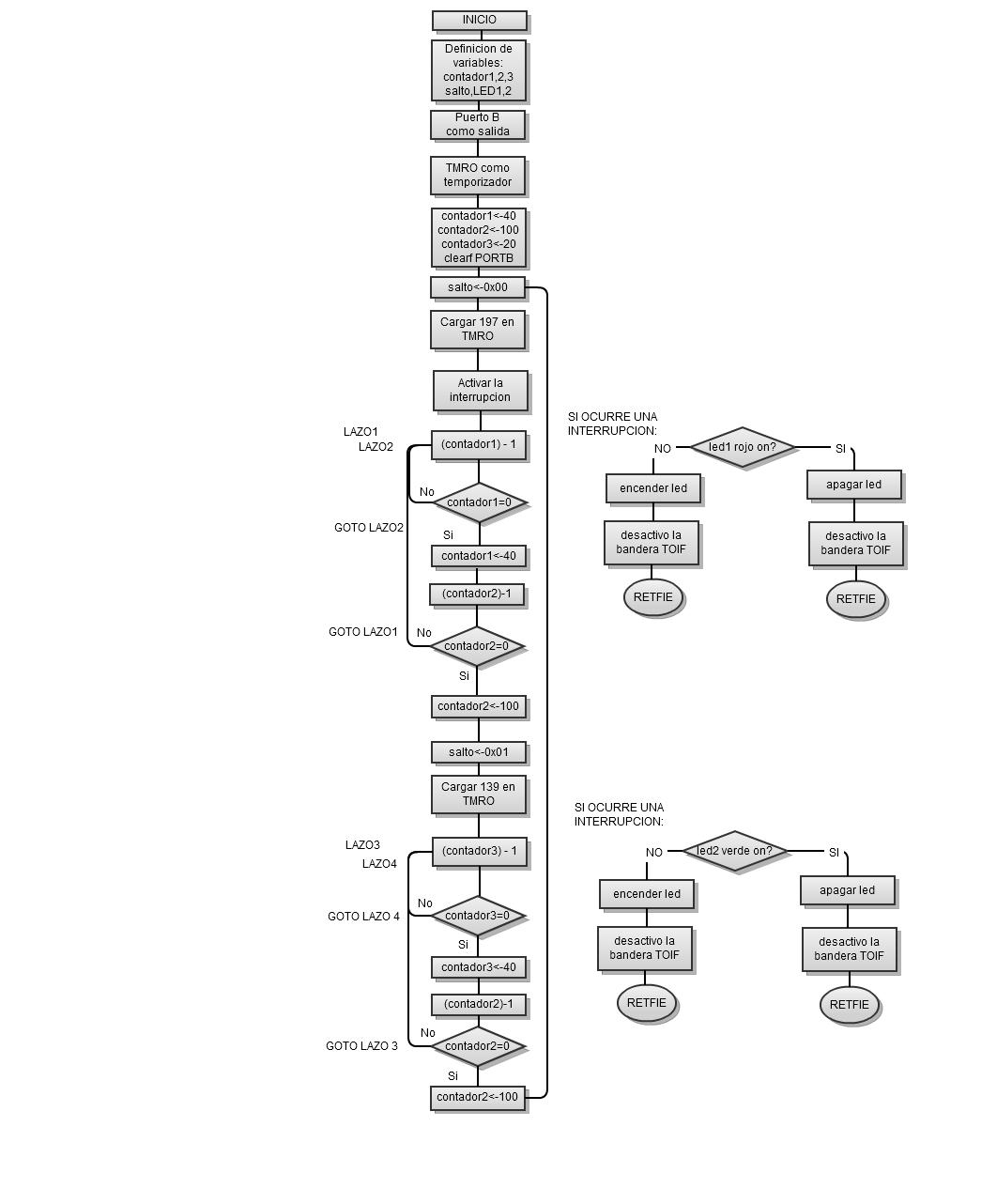 DIAGRAMA DE FLUJO DE CADA UNA DE LAS SURUTINAS EMPLEADASNo se utilizaron subrutinas en este programa.ALGORITMO:Comienzo del programaSe escoge el pic p16f887.Se configuran los parámetros: CP desactivadoWDT deshabilitadoSe elige el oscilador XTSe hace uso de errorlevel -302Se definen y se inicializan las variables a utilizar:salto                 ;si es 0x00 voy a interrupcion1 sino voy a ineterrupcion2contador1	; Cuenta 40 interrupciones de 15mscontador2	; Cuenta 100 vecescontador3        ; Cuenta 20 interrupciones  de 30ms   #DEFINE   LED1  PORTB,1 ;Escojo solo el bit 1 del PuertoB(RB1)  #DEFINE LED2  PORTB,2 ;Escojo solo el bit 2 del PuertoB(RB2) Configuramos los registros ANSEL, ANSELH, TRISB en este caso para tener todas los pines de PORTB como salidas digitales. Se inicializan en cero los bits de los puertos de salida para mantener los apagados.Programar TMR0 como contador con pre escalador 256, con los bits del registro OPTION.Se inicializan las variables. Contador1 con 40 y contador2 con 100 contador3 con 20 Cargar el TMR0 con 197 para obtener una interrupción cada 15mseg, y activamos dicha interrupción con los bits del registro INTCON.Se decrementa contador1 y cuando ocurra una interrupción se deshabilita la bandera TOIF del registro INTCON para continuar con la siguiente interrupción.Mientras que contador1 sea distinto de cero, se recarga 197 en TMR0. En la primera interrupción se enciende el led rojo, en la siguiente se lo apaga y así sucesivamente.Cuando contador1 llegue a cero entonces se lo vuelve a cargar con su valor inicial y se decrementa el contador2. Se repite el paso 11) hasta que contador2 llegue a cero. Con esto se habrá conseguido el primer minuto (100x40x15ms) = 60000ms = 60sSi contador2 llegó cero se lo recarga con su valor inicial y se carga el TMRO esta vez con 139 para obtener una interrupción cada 30mseg. Se decrementa el contador3 y cuando ocurra una interrupción se deshabilita la bandera TOIF para continuar con la siguiente interrupción.Mientras que contador3 sea distinto de cero, se recarga 139 en TMR0. Esta vez  en la primera interrupción se enciende el led verde, en la siguiente se lo apaga y así sucesivamente.Cuando contador3 llegue a cero entonces se lo vuelve a cargar con su valor inicial y se decrementa el contador2. Se repite el paso 11) hasta que contador2 llegue a cero. Con esto se habrá conseguido el segundo minuto (100x20x30ms) = 60000ms = 60sSi contador2 llegó a cero se lo recarga con su valor inicial y se repite el proceso para encender el led1 rojo y luego para encender el led2 rojo y esto se queda ciclado. LISTADO DEL PROGRAMA;*********************************************************************;             CONTADOR CON DISPLAY DE SIETE SEGMENTOS ;           USANDO EL TMR0 COMO BASE DE TIEMPO DE 10ms;		PARA CONTAR CADA SEGUNDO;*********************************************************************; 		NOMBRE:			proyecto1.asm;		FECHA:				11/07/2011;		Autor:		                            Israel Ruiz;*********************************************************************;			DESCRIPCION: ;Usando la formula de temporización con el TMRO ;hacer parpadear un led rojo con retardos de 15ms por un minuto;luego hacer paradear un led verde  con retardos de 30ms por un minuto;Use reloj de 4MHz.	;*********************************************************************;DIRECTIVAS	LIST		p=16F887	;Tipo de microcontrolador	INCLUDE 	P16F887.INC	;Define los SFRs y bits del 				                    ;P16F887	__CONFIG _CONFIG1, _CP_OFF&_WDT_OFF&_XT_OSC								;Setea parámetros de 							;configuración	errorlevel	 -302		;Deshabilita mensajes de 					;advertencia por cambio bancos			;La directiva "cblock 0X20...endc" reserva espacios de memoria a partir de 0x20;INICIO DE PROGRAMAcblock 0x20salto                   ;si es 0x00 voy a interrupcion1 sino voy a ineterrupcion2contador1	;Cuenta 40 interrupciones de 15mscontador2	;Cuenta 100 vecescontador3          ;Cuenta 20 interrupciones  de 30msEndc    #DEFINE   LED1  PORTB,1      ;Escojo solo el bit 1 del PuertoB(RB1)  #DEFINE   LED2  PORTB,2      ;Escojo solo el bit 2 del PuertoB(RB2)	ORG	   0x00			;Vector de RESET	GOTO   MAIN	ORG	0x04			 ;Vector de interrupción	btfss   salto,0                                 ;Escojo entre interrupcion1 e interrupcion2              GOTO	INTERRUPCION1             ; se enciende el led verde              GOTO    INTERRUPCION2            ; se enciende el led rojoINTERRUPCION1    decf	contador1,f	;Decrementa el contador1 40 veces    btfsc   LED1                 ; comprueba el estado del LED1 encendido o apagado    GOTO    EstabaEncendidoEstabaApagado               ; si estaba apagado lo enciende    bsf    LED1    GOTO  SeguirEstabaEncendido           ; si estaba encendido lo apaga    bcf     LED1	 Seguir     movlw 	.197				    movwf 	TMR0      	;Repone el TMR0 con 197    bcf	     INTCON,T0IF	              ;Repone flag del TMR0RETFIE			              ;Retorno de interrupciónINTERRUPCION2    decf	contador3,f	              ;Decrementa el contador3 20 veces    btfsc   LED2                               ;comprueba el estado del LED2 encendido o apagado    GOTO    EstabaEncendido2EstabaApagado2                           ;si estaba apagado lo enciende    bsf    LED2    GOTO  Seguir2EstabaEncendido2                        ;si estaba encendido lo apaga    bcf     LED2	 Seguir2    	movlw 	.139			              movwf 	TMR0      	;Repone el TMR0 con 197	bcf	INTCON,T0IF  	;Repone flag del TMR0    RETFIE			;Retorno de interrupciónMAIN;SETEO DE PUERTOS 	BANKSEL	ANSEL	CLRF		ANSEL	CLRF		ANSELH	BANKSEL 	TRISB		   ;Selecciona el Bank1	CLRF		TRISB		   ;PORTB configurado como salida;PROGRAMACION DEL TMR0	banksel		OPTION_REG  	movlw		b'00000111'	   ;Programa TMR0 como temporizador	movwf		OPTION_REG  	   ;con preescaler de 256;INICIALIZACION		BANKSEL 	PORTB		    ;Selecciona el Bank 0	CLRF		PORTB                   ;borra el contenido de PORTB    CLRF        salto    movlw	.40		              ;Cantidad de interrupciones a contar    movwf	contador1		;Nº de veces a repetir la interrupción    movlw	.100			;Cantidad de interrupciones a contar    movwf	contador2		;Nº de veces a repetir la interrupción		;El valor calculado para cargar en TMR0 es de 197 con un preescaler ;de 256 y a una frecuencia de 4MHz, para obtener una interrupción ;cada 15mS.    movlw	.197			;Valor decimal 197	    movwf	TMR0			;Carga el TMR0 con 197;PROGRAMACION DE INTERUPCION   movlw	b'10100000'    movwf	INTCON			;Activa la interrupción del TMR0Loop1     Loop2     movf contador1,0          xorlw b'00000000'                                ;contador1 ha llegado a cero?     btfss STATUS,Z                                    ;si Z=1 ejecuto el salto      GOTO Loop2             ; aun no     movlw	.40			         movwf	contador1 ;dejo cargado contador1 con su valor inicial     decfsz contador2,f      ;decremento contador2 100 veces y ejecuto salto si este llega a cero GOTO Loop1bcf   STATUS,Z              ;desactivo flag Z bsf   salto,0                    ;me permite seleccionar la interrupcion2movlw	.100		        movwf	contador2		    ;dejo cargado contador2 con su valor inicialmovlw	.139			;Valor decimal 139	movwf	TMR0			;Carga el TMR0 con 139movlw	.20			    ;Cantidad de interrupciones a contarmovwf	contador3		;Nº de veces a repetir la interrupción2;PROGRAMACION DE INTERUPCIONmovlw	b'10100000'	movwf	INTCON			;Activa la interrupción del TMR0Loop3     Loop4     movf contador3,0     xorlw b'00000000'     ;contador3 a llegado a cero?     btfss STATUS,Z        ;si Z=1 ejecuto el salto     GOTO Loop4             ;aun no     movlw	.20			     movwf	contador3	   ;dejo cargado contador3 con su valor inicial     decfsz contador2,f     ;decremento contador2 100 veces y ejecuto salto si este llega a ceroGOTO Loop3bcf   STATUS,Z                            ;desactivo flag Zbcf salto,0                                    ;me permite volver a la interrupcion1movlw	.100		       movwf	contador2		;dejo cargado contador2 con su valor inicialmovlw	.197			;Valor decimal 197	movwf	TMR0			;Carga el TMR0 con 217GOTO Loop1ENDCOPIA IMPRESA DEL CIRCUITO ARMADO EN PROTEUS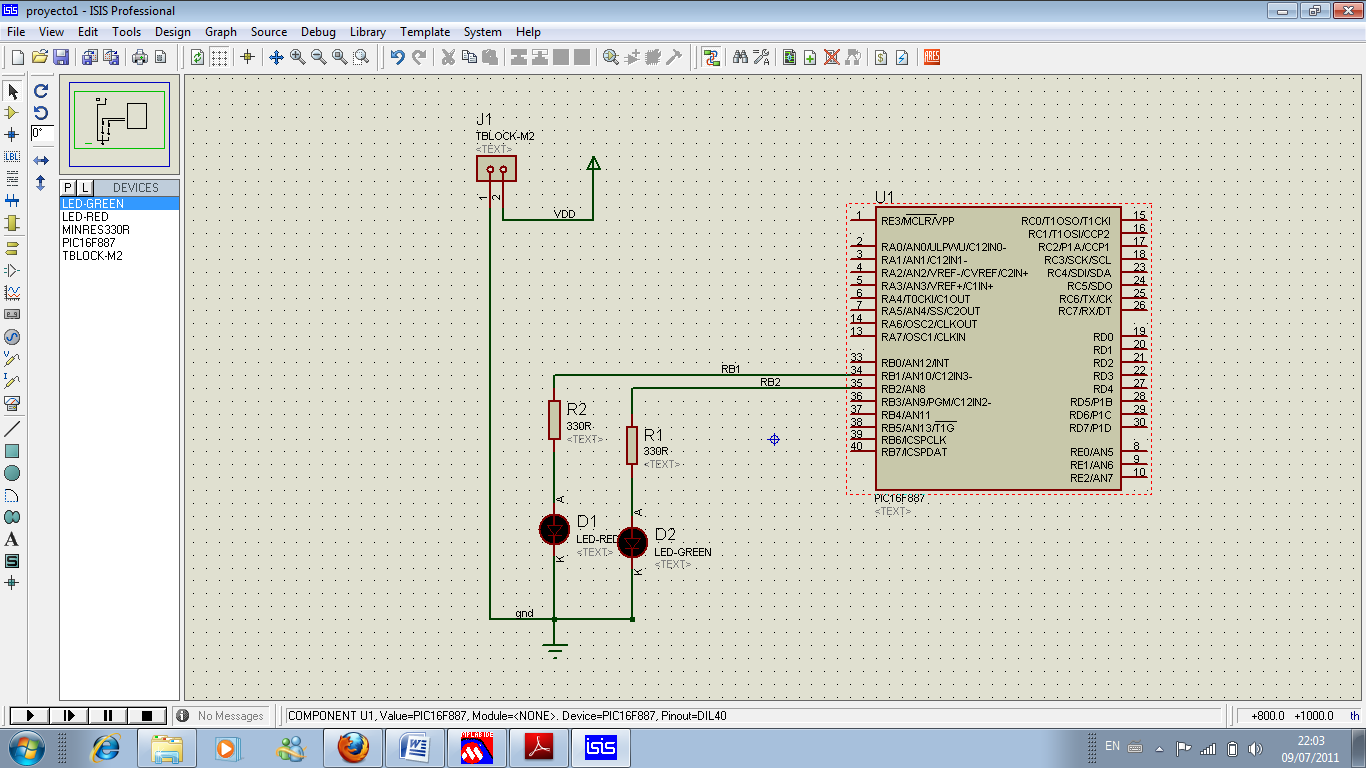 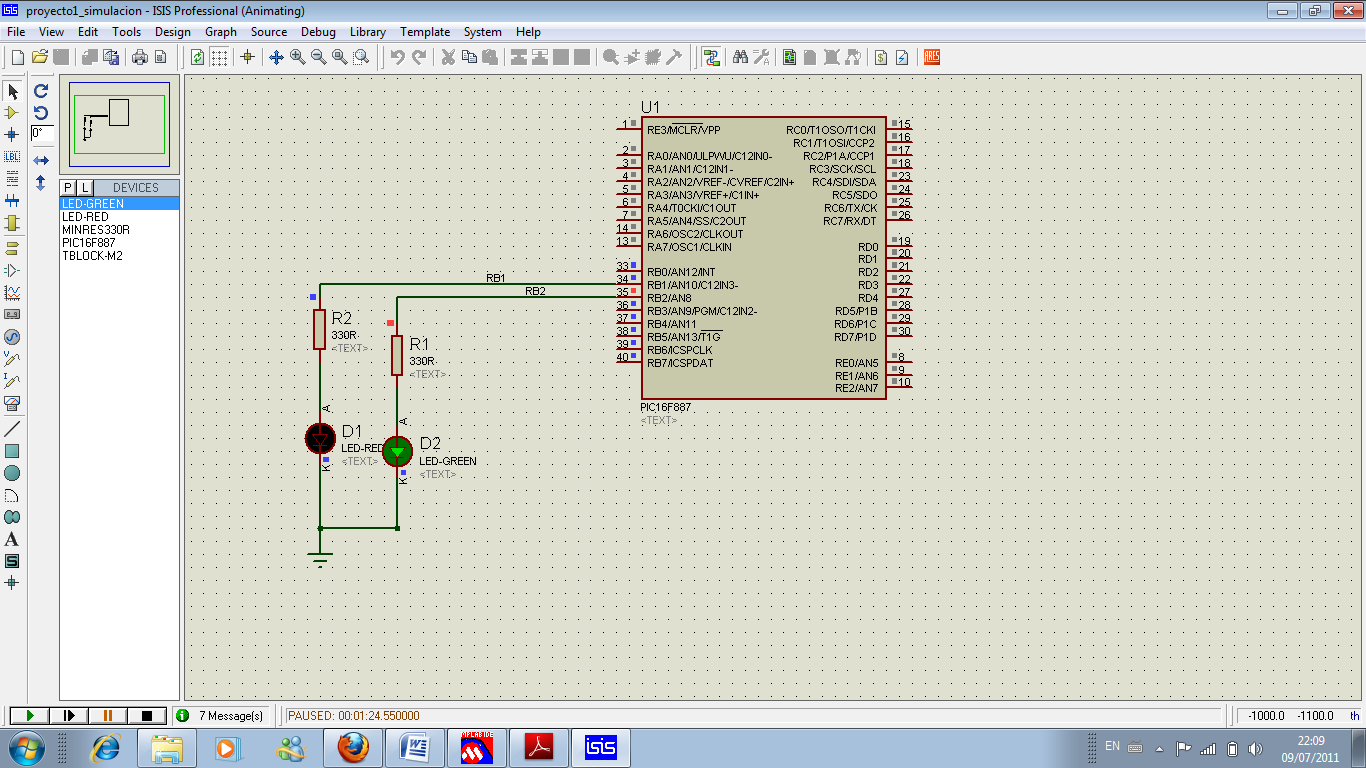 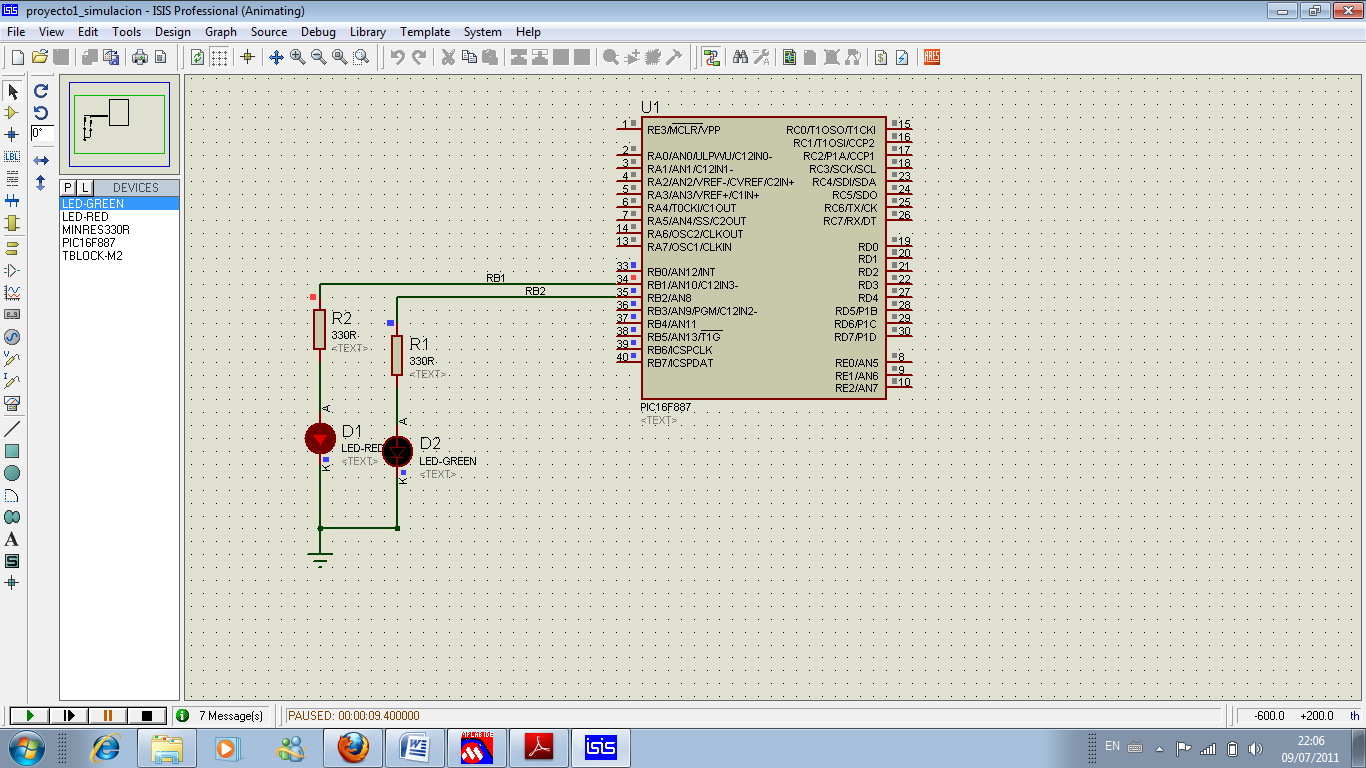 CONCLUSIONES:En éste proyecto se volvió a hacer uso del software MPLAB y PROTEUS, lo que ha DEMOSTRADO nuestra capacidad de manejo de estos dos programas, ahora tenemos un desempeño más rápido y eficiente a la hora de usar el MPLAB, para crear un código que nos permita manejar el PIC 16f887 para realizar diferentes tareas en este caso un programa que permite hacer parpadear dos leds con retardos conseguidos con la fórmula del temporizador TMRO.Se puede concluir que fue de mucha utilidad las prácticas realizadas en el laboratorio que sirvieron como guía, para la realización del proyecto hablando del caso especifico de un programa que logra retardos con el TMRO para controlar el encendido y apagado de dos leds, además se requirió revisar lo revisado en las clases teóricas en especial lo que es concerniente a los registros y las funciones de cada uno de sus bits, como en este proyecto que se requirió configurar algunos bits del registro STATUS, OPTION  e INTCON. Es de resaltar detalles que nos encontramos durante la creación de éste proyecto, en lo que concierne a los retardos de tiempo conseguidos con la fórmula del TMRO, cuando se requiere retardos más extensos como en este proyecto que requería retardos de un minuto para cada led, ya que se emplearon contadores de 40,20 y 100 toda instrucción por más que dure 1us con un reloj de 4Mhz debe ser considerada. Pero en este proyecto esas instrucciones le sumaron tiempos en la escala de ms a los retardos de un minuto, que en fin se pueden despreciar.RECOMENDACIONES:Es recomendable después de tener el código en el MPLAB con su respectivo proyecto, revisar paso a paso el código y para eso es de mucha utilidad la herramienta mencionada anteriormente, la ventana Special Function Registers, que nos muestra el cambio de los valores de los bits a lo largo del programa, y nos muestra en rojo cuando un bit ha cambiado de valor, esto nos ayuda a comprender el comportamiento de los Registros del microcontrolador.También se recomienda a la hora de implementar en PROTEUS tener mucho cuidado y sobre todo escoger bien los elementos porque  una elección incorrecta representaría una pérdida de tiempo.Finalmente se recomiendo el uso del stop watch para hacer el cálculo de los retardos de tiempo y asegurarnos de que nuestro programa funcione. Para la simulación en ISIS no necesitamos la fuente que alimenta el circuito, pues si la utilizamos obtendremos errores.Anexo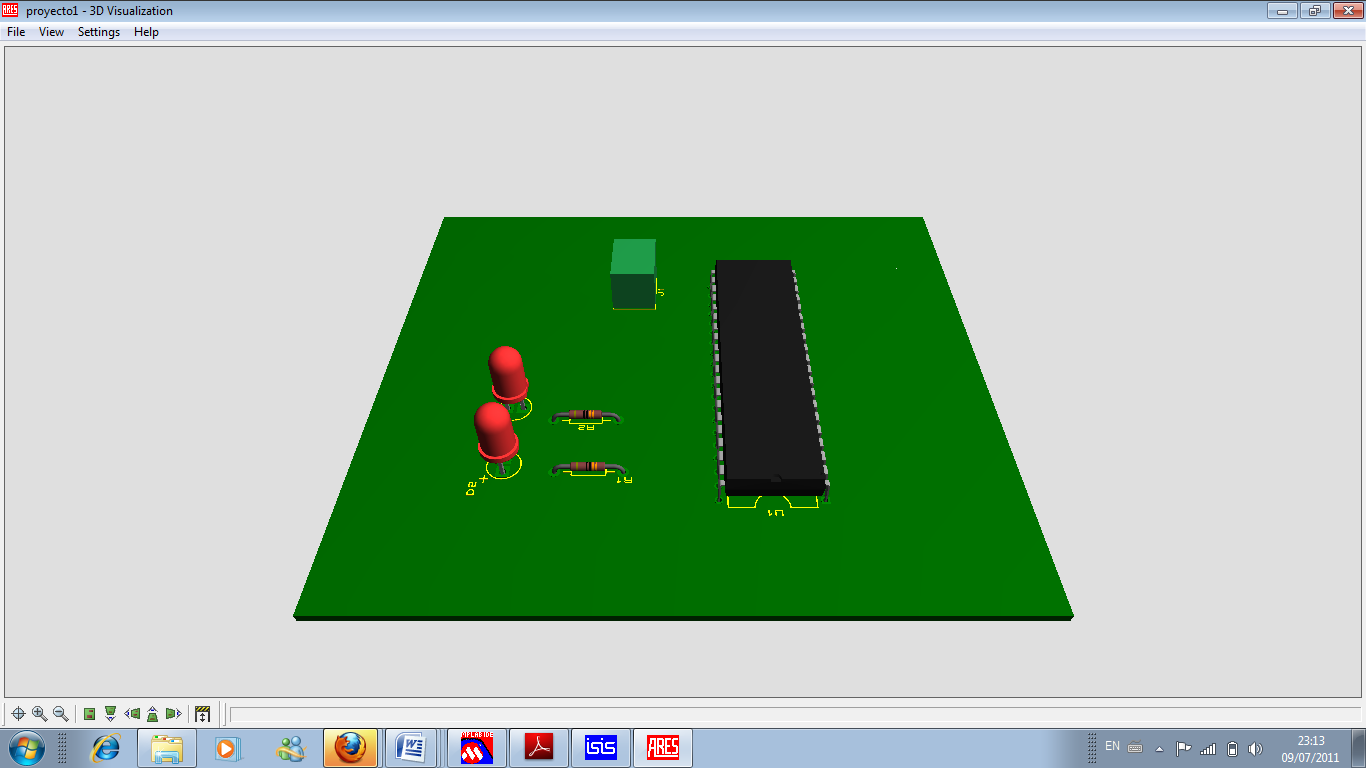 